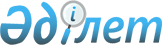 О внесении изменений в решение Келесского районного маслихата от 24 декабря 2021 года № 10-85-VIІ "О районном бюджете на 2022-2024 годы"Решение Келесского районного маслихата Туркестанской области от 5 октября 2022 года № 18-160-VII
      Келесский районной маслихат РЕШИЛ:
      1. Внести в решение Келесского районного маслихата "О районном бюджете на 2022-2024 годы" от 24 декабря 2021 года № 10-85-VIІ (зарегистрировано в Реестре государственной регистрации нормативных правовых актов под № 26265) следующие изменения:
      пункт 1 изложить в новой редакции:
      "1. Утвердить районный бюджет Келесского района на 2022-2024 годы согласно приложениям 1, 2, 3 соответственно, в том числе на 2022 год в следующих объемах: 
      1) доходы – 26 018 266 тысяч тенге:
      налоговые поступления – 1 374 054 тысяч тенге;
      неналоговые поступления – 41 325 тысяч тенге;
      поступления от продажи основного капитала – 161 860 тысяч тенге;
      поступления трансфертов – 24 441 027 тысяч тенге;
      2) затраты – 26 075 934 тысяч тенге;
      3) чистое бюджетное кредитование – 247 234 тысяч тенге:
      бюджетные кредиты – 321 615 тысяч тенге;
      погашение бюджетных кредитов – 74 381 тысяч тенге;
      4) сальдо по операциям с финансовыми активами – 0;
      приобретение финансовых активов – 0;
      поступления от продажи финансовых активов государства – 0;
      5) дефицит (профицит) бюджета – -304 902 тысяч тенге;
      6) финансирование дефицита (использование профицита) бюджета – 304 902 тысяч тенге:
      поступление займов – 321 615 тысяч тенге ; 
      погашение займов – 74 381 тысяч тенге; 
      используемые остатки бюджетных средств – 57 668 тысяч тенге.".
      2. приложение 1 к указанному решению изложить в новой редакции согласно приложению к настоящему решению.
      3. Настоящее решение вводится в действие с 1 января 2022 года. Районный бюджет на 2022 год
					© 2012. РГП на ПХВ «Институт законодательства и правовой информации Республики Казахстан» Министерства юстиции Республики Казахстан
				
      Секретарь районного маслихата

А.Тотиков
Приложение 1 к решению
Келесского районного
маслихата от 05 октября
2022 года №  18-160-VIIПриложение 1 к решению
Келесского районного
маслихата от 24 декабря
2022 года № 10-85-VII
Категория
Категория
Категория
Категория
Категория
сумма, тысяч тенге
Класс
Класс
Класс
Класс
сумма, тысяч тенге
Подкласс
Подкласс
Подкласс
сумма, тысяч тенге
Наименование
Наименование
сумма, тысяч тенге
1. Доходы
1. Доходы
26 018 266
1
Налоговые поступления
Налоговые поступления
1 374 054
01
Подоходный налог
Подоходный налог
459 560
1
Корпоративный подоходный налог
Корпоративный подоходный налог
11 892
2
Индивидуальный подоходный налог
Индивидуальный подоходный налог
447 668
03
Социальный налог
Социальный налог
652 330
1
Социальный налог
Социальный налог
652 330
04
Hалоги на собственность
Hалоги на собственность
230 560
1
Hалоги на имущество
Hалоги на имущество
230 560
05
Внутренние налоги на товары, работы и услуги
Внутренние налоги на товары, работы и услуги
18 603
2
Акцизы
Акцизы
12 300
3
Поступления за использование природных и других ресурсов
Поступления за использование природных и других ресурсов
1 650
4
Сборы за ведение предпринимательской и профессиональной деятельности
Сборы за ведение предпринимательской и профессиональной деятельности
4 653
08
Обязательные платежи, взимаемые за совершение юридически значимых действий и (или) выдачу документов уполномоченными на то государственными органами или должностными лицами
Обязательные платежи, взимаемые за совершение юридически значимых действий и (или) выдачу документов уполномоченными на то государственными органами или должностными лицами
13 001
8
1
Государственная пошлина
Государственная пошлина
13 001
2
Неналоговые поступления
Неналоговые поступления
41 325
01
Доходы от государственной собственности
Доходы от государственной собственности
73
7
Вознаграждения по кредитам, выданным из государственного бюджета
Вознаграждения по кредитам, выданным из государственного бюджета
73
03
Поступления денег от проведения государственных закупок, организуемых государственными учреждениями, финансируемыми из государственного бюджета
Поступления денег от проведения государственных закупок, организуемых государственными учреждениями, финансируемыми из государственного бюджета
8
1
Поступления денег от проведения государственных закупок, организуемых государственными учреждениями, финансируемыми из государственного бюджета
Поступления денег от проведения государственных закупок, организуемых государственными учреждениями, финансируемыми из государственного бюджета
8
04
Штрафы, пени, санкции, взыскания, налагаемые государственными учреждениями, финансируемыми из государственного бюджета, а также содержащимися и финансируемыми из бюджета (сметы расходов) Национального Банка Республики Казахстан
Штрафы, пени, санкции, взыскания, налагаемые государственными учреждениями, финансируемыми из государственного бюджета, а также содержащимися и финансируемыми из бюджета (сметы расходов) Национального Банка Республики Казахстан
1 244
1
Штрафы, пени, санкции, взыскания, налагаемые государственными учреждениями, финансируемыми из государственного бюджета, а также содержащимися и финансируемыми из бюджета (сметы расходов) Национального Банка Республики Казахстан, за исключением поступлений от организаций нефтяного сектора и в Фонд компенсации потерпевшим
Штрафы, пени, санкции, взыскания, налагаемые государственными учреждениями, финансируемыми из государственного бюджета, а также содержащимися и финансируемыми из бюджета (сметы расходов) Национального Банка Республики Казахстан, за исключением поступлений от организаций нефтяного сектора и в Фонд компенсации потерпевшим
1 244
06
Прочие неналоговые поступления
Прочие неналоговые поступления
40 000
1
Прочие неналоговые поступления
Прочие неналоговые поступления
40 000
3
Поступления от продажи основного капитала
Поступления от продажи основного капитала
161 860
03
Продажа земли и нематериальных активов
Продажа земли и нематериальных активов
161 860
1
Продажа земли
Продажа земли
161 215
2
Продажа нематериальных активов
Продажа нематериальных активов
645
4
Поступления трансфертов 
Поступления трансфертов 
24 441 027
02
Трансферты из вышестоящих органов государственного управления
Трансферты из вышестоящих органов государственного управления
24 441 027
2
Трансферты из областного бюджета
Трансферты из областного бюджета
24 441 027
Функциональная группа
Функциональная группа
Функциональная группа
Функциональная группа
Функциональная группа
сумма, тысяч тенге
Функциональная подгруппа
Функциональная подгруппа
Функциональная подгруппа
Функциональная подгруппа
сумма, тысяч тенге
Администратор бюджетных программ
Администратор бюджетных программ
Администратор бюджетных программ
сумма, тысяч тенге
Программа
Программа
сумма, тысяч тенге
Наименование
сумма, тысяч тенге
2. Затраты
26 075 934
01
Государственные услуги общего характера
1 162 100
1
Представительные, исполнительные и другие органы, выполняющие общие функции государственного управления
297 230
112
Аппарат маслихата района (города областного значения)
47 283
001
Услуги по обеспечению деятельности маслихата района (города областного значения)
45 611
003
Капитальные расходы государственного органа 
300
005
Повышение эффективности деятельности депутатов маслихатов
1 372
122
Аппарат акима района (города областного значения)
249 947
001
Услуги по обеспечению деятельности акима района (города областного значения)
184 837
003
Капитальные расходы государственного органа 
65 110
2
Финансовая деятельность
2 000
459
Отдел экономики и финансов района (города областного значения)
2 000
003
Проведение оценки имущества в целях налогообложения
2 000
9
Прочие государственные услуги общего характера
862 870
454
Отдел предпринимательства и сельского хозяйства района (города областного значения)
45 102
001
Услуги по реализации государственной политики на местном уровне в области развития предпринимательства и сельского хозяйства
45 102
458
Отдел жилищно-коммунального хозяйства, пассажирского транспорта и автомобильных дорог района (города областного значения)
512 452
001
 Услуги по реализации государственной политики на местном уровне в области жилищно-коммунального хозяйства, пассажирского транспорта и автомобильных дорог
355 674
013
 Капитальные расходы государственного органа 
2 050
113
Целевые текущие трансферты из местных бюджетов
100 444
067
Капитальные расходы подведомственных государственных учреждений и организаций
54 284
459
Отдел экономики и финансов района (города областного значения)
290 316
001
Услуги по реализации государственной политики в области формирования и развития экономической политики, государственного планирования, исполнения бюджета и управления коммунальной собственностью района (города областного значения)
48 516
113
Целевые текущие трансферты из местных бюджетов
241 800
472
Отдел строительства, архитектуры и градостроительства района (города областного значения)
15 000
040
Развитие объектов государственных органов
15 000
02
Оборона
103 150
1
Военные нужды
20 704
122
Аппарат акима района (города областного значения)
20 704
005
Мероприятия в рамках исполнения всеобщей воинской обязанности
20 704
2
Организация работы по чрезвычайным ситуациям
82 446
122
Аппарат акима района (города областного значения)
82 446
006
Предупреждение и ликвидация чрезвычайных ситуаций масштаба района (города областного значения)
82 215
007
Мероприятия по профилактике и тушению степных пожаров районного (городского) масштаба, а также пожаров в населенных пунктах, в которых не созданы органы государственной противопожарной службы
231
03
Общественный порядок, безопасность, правовая, судебная, уголовно-исполнительная деятельность
35 396
9
Прочие услуги в области общественного порядка и безопасности
35 396
458
Отдел жилищно-коммунального хозяйства, пассажирского транспорта и автомобильных дорог района (города областного значения)
35 396
021
Обеспечение безопасности дорожного движения в населенных пунктах
35 396
06
Социальная помощь и социальное обеспечение
4 481 325
1
Социальное обеспечение
1 731 482
451
Отдел занятости и социальных программ района (города областного значения)
1 731 482
005
Государственная адресная социальная помощь
1 731 482
2
Социальная помощь
2 629 362
451
Отдел занятости и социальных программ района (города областного значения)
2 629 362
002
Программа занятости
1 751 388
015
Территориальный центр социального обслуживания пенсионеров и инвалидов
86 769
006
Оказание жилищной помощи 
8 560
007
Социальная помощь отдельным категориям нуждающихся граждан по решениям местных представительных органов
139 600
010
Материальное обеспечение детей-инвалидов, воспитывающихся и обучающихся на дому
9 222
014
Оказание социальной помощи нуждающимся гражданам на дому
163 356
017
Обеспечение нуждающихся инвалидов обязательными гигиеническими средствами и предоставление услуг специалистами жестового языка, индивидуальными помощниками в соответствии с индивидуальной программой реабилитации инвалида
331 046
023
Обеспечение деятельности центров занятости населения
139 421
9
Прочие услуги в области социальной помощи и социального обеспечения
120 481
451
Отдел занятости и социальных программ района (города областного значения)
120 481
001
Услуги по реализации государственной политики на местном уровне в области обеспечения занятости и реализации социальных программ для населения
98 241
011
Оплата услуг по зачислению, выплате и доставке пособий и других социальных выплат
4 200
021
Капитальные расходы государственного органа 
2 500
067
Капитальные расходы подведомственных государственных учреждений и организаций
15 540
7
Жилищно-коммунальное хозяйство
2 354 923
1
Жилищное хозяйство
130 100
463
Отдел земельных отношений района (города областного значения)
130 000
016
Изъятие земельных участков для государственных нужд
130 000
458
Отдел жилищно-коммунального хозяйства, пассажирского транспорта и автомобильных дорог района (города областного значения)
100
003
Организация сохранения государственного жилищного фонда
100
2
Коммунальное хозяйство
1 639 815
458
Отдел жилищно-коммунального хозяйства, пассажирского транспорта и автомобильных дорог района (города областного значения)
1 639 815
027
Организация эксплуатации сетей газификации, находящихся в коммунальной собственности районов (городов областного значения)
38 414
028
Развитие коммунального хозяйства
380 489
058
Развитие системы водоснабжения и водоотведения в сельских населенных пунктах
1 220 912
3
Благоустройство населенных пунктов
585 008
458
Отдел жилищно-коммунального хозяйства, пассажирского транспорта и автомобильных дорог района (города областного значения)
585 008
016
Обеспечение санитарии населенных пунктов
101 532
018
Благоустройство и озеленение населенных пунктов
483 476
8
Культура, спорт, туризм и информационное пространство
985 044
1
Деятельность в области культуры
488 233
472
Отдел строительства, архитектуры и градостроительства района (города областного значения) 
23 793
011
Развитие объектов культуры
23 793
819
Отдел внутренней политики, культуры, развития языков и спорта района (города областного значения)
464 440
009
Поддержка культурно-досуговой работы
464 440
2
Спорт
29 000
472
Отдел строительства, архитектуры и градостроительства района (города областного значения) 
15 000
008
Развитие объектов спорта
15 000
819
Отдел внутренней политики, культуры, развития языков и спорта района (города областного значения)
14 000
014
Проведение спортивных соревнований на районном (города областного значения) уровне
11 963
015
Подготовка и участие членов сборных команд района (города областного значения) по различным видам спорта на областных спортивных соревнованиях
2 037
3
Информационное пространство
263 186
819
Отдел внутренней политики, культуры, развития языков и спорта района (города областного значения)
263 186
005
Услуги по проведению государственной информационной политики
40 000
007
Функционирование районных (городских) библиотек
187 298
008
Развитие государственного языка и других языков народа Казахстана
35 888
9
Прочие услуги по организации культуры, спорта, туризма и информационного пространства
204 625
819
Отдел внутренней политики, культуры, развития языков и спорта района (города областного значения)
204 625
001
Услуги по реализации государственной политики на местном уровне в области внутренней политики, культуры, развития языков и спорта
57 965
004
Реализация мероприятий в сфере молодежной политики
123 160
032
Капитальные расходы подведомственных государственных учреждений и организаций
23 500
9
Топливно-энергетический комплекс и недропользование
158 314
1
Топливо и энергетика
1 000
497
Отдел жилищно-коммунального хозяйства района (города областного значения)
1 000
019
Развитие теплоэнергетической системы
1 000
9
Прочие услуги в области топливно-энергетического комплекса и недропользования
157 314
458
Отдел жилищно-коммунального хозяйства, пассажирского транспорта и автомобильных дорог района (города областного значения)
157 314
036
Развитие газотранспортной системы
157 314
10
Сельское, водное, лесное, рыбное хозяйство, особо охраняемые природные территории, охрана окружающей среды и животного мира, земельные отношения
93 460
6
Земельные отношения
42 515
463
Отдел земельных отношений района (города областного значения)
42 515
001
Услуги по реализации государственной политики в области регулирования земельных отношений на территории района (города областного значения)
41 410
007
Капитальные расходы государственного органа 
1 105
9
Прочие услуги в области сельского, водного, лесного, рыбного хозяйства, охраны окружающей среды и земельных отношений
50 945
459
Отдел экономики и финансов района (города областного значения)
50 945
099
Реализация мер по оказанию социальной поддержки специалистов
50 945
11
Промышленность, архитектурная, градостроительная и строительная деятельность
49 917
2
Архитектурная, градостроительная и строительная деятельность
49 917
472
Отдел строительства, архитектуры и градостроительства района (города областного значения) 
49 917
001
Услуги по реализации государственной политики в области строительства, архитектуры и градостроительства на местном уровне
29 302
013
Разработка схем градостроительного развития территории района, генеральных планов городов районного (областного) значения, поселков и иных сельских населенных пунктов
20 615
12
Транспорт и коммуникации
1 348 691
1
Автомобильный транспорт
1 348 691
458
Отдел жилищно-коммунального хозяйства, пассажирского транспорта и автомобильных дорог района (города областного значения)
1 348 691
023
Обеспечение функционирования автомобильных дорог
238 299
045
Капитальный и средний ремонт автомобильных дорог районного значения и улиц населенных пунктов
1 110 392
13
Прочие
746 102
9
Прочие
746 102
458
Отдел жилищно-коммунального хозяйства, пассажирского транспорта и автомобильных дорог района (города областного значения)
372 093
062
Реализация мероприятий по социальной и инженерной инфраструктуре в сельских населенных пунктах в рамках проекта "Ауыл-Ел бесігі"
372 093
459
Отдел экономики и финансов района (города областного значения)
24 009
012
Резерв местного исполнительного органа района (города областного значения) 
24 009
472
Отдел строительства, архитектуры и градостроительства района (города областного значения) 
350 000
079
Развитие социальной и инженерной инфраструктуры в сельских населенных пунктах в рамках проекта "Ауыл-ел бесігі"
350 000
14
Обслуживание долга
150
1
Обслуживание долга
150
459
Отдел экономики и финансов района (города областного значения)
150
021
Обслуживание долга местных исполнительных органов по выплате вознаграждений и иных платежей по займам из областного бюджета
150
15
Трансферты
14 557 362
1
Трансферты
14 557 362
459
Отдел экономики и финансов района (города областного значения)
14 557 362
006
Возврат неиспользованных (недоиспользованных) целевых трансфертов
2 444
024
Целевые текущие трансферты в вышестоящие бюджеты в связи с передачей функций государственных органов из нижестоящего уровня государственного управления в вышестоящий
14 236 142
038
Субвенции
316 766
054
Возврат сумм неиспользованных (недоиспользованных) целевых трансфертов, выделенных из республиканского бюджета за счет целевого трансферта из Национального фонда Республики Казахстан
2 010
3. Чистое бюджетное кредитование
247 234
Бюджетные кредиты 
321 615
10
Сельское, водное, лесное, рыбное хозяйство, особо охраняемые природные территории, охрана окружающей среды и животного мира, земельные отношения
321 615
9
Прочие услуги в области сельского, водного, лесного, рыбного хозяйства, охраны окружающей среды и земельных отношений
321 615
459
Отдел экономики и финансов района (города областного значения)
321 615
018
Бюджетные кредиты для реализации мер социальной поддержки специалистов
321 615
Категория
Категория
Категория
Категория
Категория
сумма, тысяч тенге
Класс
Класс
Класс
Класс
сумма, тысяч тенге
Подкласс
Подкласс
Подкласс
сумма, тысяч тенге
Специфика
сумма, тысяч тенге
Наименование
сумма, тысяч тенге
5
Погашение бюджетных кредитов
74 381
01
Погашение бюджетных кредитов
74 381
1
Погашение бюджетных кредитов, выданных из государственного бюджета
74 381
4. Сальдо по операциям с финансовыми активами
0
приобретение финансовых активов
0
поступления от продажи финансовых активов государства
0
5. Дефицит (профицит) бюджета
-304 902
6. Финансирование дефицита (использование профицита) бюджета
304 902
Поступления займов
321 615
Категория
Категория
Категория
Категория
Категория
сумма, тысяч тенге
Класс
Класс
Класс
Класс
сумма, тысяч тенге
Подкласс
Подкласс
Подкласс
сумма, тысяч тенге
Наименование
сумма, тысяч тенге
7
Поступления займов
321 615
01
Внутренние государственные займы
321 615
2
Договоры займа
321 615
16
Погашение займов
74 381
1
Погашение займов
74 381
459
Отдел экономики и финансов района (города областного значения)
74 381
005
Погашение долга местного исполнительного органа перед вышестоящим бюджетом
74 381
Категория
Категория
Категория
Категория
Категория
сумма, тысяч тенге
Класс
Класс
Класс
Класс
сумма, тысяч тенге
Подкласс
Подкласс
Подкласс
сумма, тысяч тенге
Наименование
сумма, тысяч тенге
8
Используемые остатки бюджетных средств
57 668
01
Остатки бюджетных средств
57 668
1
Свободные остатки бюджетных средств
57 668